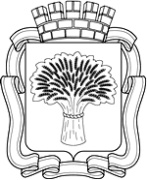 Российская ФедерацияАдминистрация города Канска
Красноярского краяПОСТАНОВЛЕНИЕО внесении изменений в постановление администрации г. Канска от 27.06.2013 № 882В соответствии с Трудовым кодексом Российской Федерации, статьей 16 Федерального закона от 06.10.2003 № 131-ФЗ «Об общих принципах организации местного самоуправления в Российской Федерации», Законом Красноярского края от 29.10.2009 № 9-3864 «О системах оплаты труда работников краевых государственных учреждений», решением Канского городского Совета депутатов от 26.06.2013 № 49-266 «О Положении о системе оплаты труда работников муниципальных учреждений дополнительного образования, подведомственных Отделу культуры администрации г. Канска, Отделу физической культуры, спорта, туризма и молодежной политики администрации г. Канска», руководствуясь статьями 30, 35 Устава города Канска, ПОСТАНОВЛЯЮ:          1.Внести изменения в постановление администрации г. Канска от 27.06.2013 №882 «Об утверждении Примерного положения о системе оплаты труда работников муниципальных образовательных учреждений дополнительного образования детей, подведомственных Отделу культуры администрации г. Канска» (далее – Постановление) следующие изменения:          1.1. В наименовании и пункте 1 Постановления слова «о системе оплаты» заменить словами «об оплате», слова «образовательных учреждений дополнительного образования детей» заменить словами «учреждений дополнительного образования».          1.2. Преамбулу Постановления изложить в новой редакции:          «В соответствии со статьями 135, 144 Трудового кодекса Российской Федерации, статьей 16 Федерального закона от 06.10.2003 № 131-ФЗ Об общих принципах организации местного самоуправления в Российской Федерации», Законом Красноярского края от 29.10.2009 № 9-3864 «О системах оплаты труда работников краевых государственных учреждений», решением Канского городского Совета депутатов от 26.06.2013 № 49-266 «О Положении о системе оплаты труда работников муниципальных учреждений дополнительного образования, подведомственных Отделу культуры администрации г. Канска, Отделу физической культуры, спорта, туризма и молодежной политики администрации г. Канска», руководствуясь статьями 30, 35 Устава города Канска ПОСТАНОВЛЯЮ:».           1.3.В Примерном положении об оплате труда работников муниципальных образовательных учреждений дополнительного образования детей, подведомственных Отделу культуры администрации г. Канска (далее -Положение):          1.3.1. В наименовании и по тексту Положения слова «образовательные учреждения дополнительного образования детей» в соответствующем падеже заменить словами «учреждения дополнительного образования» в соответствующем падеже;          1.3.2. Пункт 1.1. изложить в новой редакции:          «Настоящее Примерное положение об оплате труда работников муниципальных учреждений дополнительного образования, подведомственных Отделу культуры администрации г. Канска (далее-Положение) разработано в соответствии с Трудовым кодексом Российской Федерации, с Федеральным законом от 06.10.2003 № 131-ФЗ «Об общих принципах организации местного самоуправления в Российской Федерации», Законом Красноярского края от 29.10.2009 № 9-3864 «О системах оплаты труда работников краевых государственных учреждений», решением Канского городского Совета депутатов от 26.06.2013 № 49-266 «О Положении о системе оплаты труда работников муниципальных учреждений дополнительного образования, подведомственных Отделу культуры администрации г. Канска, Отделу физической культуры, спорта, туризма и молодежной политики администрации г. Канска», и регулирует порядок, условия и размер оплаты труда работников учреждений дополнительного образования города Канска, подведомственных Отделу культуры администрации г. Канска (далее именуемые – учреждения).»;          1.3.3. Раздел 2 «Минимальные размеры окладов (должностных окладов), ставок заработной платы работников учреждения» дополнить пунктами 2.2. и 2.3.  следующего содержания:         «2.2. Минимальные размеры окладов (должностных окладов), ставок заработной платы работников учреждений увеличиваются при наличии квалификационной категории:          Педагогическим работникам учреждений в зависимости от профессиональной квалификации и компетентности в следующих размерах:          при наличии высшей квалификационной категории – на 20%;          при наличии первой квалификационной категории – на 15%;          при наличии второй квалификационной категории – 10%.	 2.3.Выплаты компенсационного характера и персональные стимулирующие выплаты устанавливаются от оклада (должностного оклада), ставки заработной платы без учёта его увеличения, предусмотренного пунктом 2.2. настоящего Положения.»;          1.3.4. В абзаце третьем пункта 3.3. раздела 3 «Виды выплат компенсационного характера, размеры и условия их осуществления» слова «(классное руководство, проверку тетрадей, участие в экзаменационных комиссиях)» исключить;          1.3.5. В разделе 4 «Виды стимулирующего характера работникам учреждения, размеры и условия их осуществления»:         - в подпункте «г» пункта 4.1. слова «за квалификационную категорию,» исключить;	- подпункт «д» пункта 4.1. изложить в следующей редакции: «д) выплаты по итогам работы за месяц, квартал, год.»;         - абзац четвёртый пункта 4.2. изложить в следующей редакции: «Персональные выплаты за опыт работы предоставляются при наличии заявления работника учреждения, к которому прилагаются документы, подтверждающие основание установления соответствующей персональной выплаты в соответствии с Приложением № 3 к настоящему Положению.»;          - подпункт 4.5.1 исключить;          - пункт 4.7. изложить в новой редакции:«4.7. В учреждении применяется бальная оценка при установлении выплат стимулирующего характера.  Размер выплаты, осуществляемой конкретному работнику учреждения, определяется по формуле:,где: – общий абсолютный размер «балльных» выплат, осуществляемых 
i-му работнику учреждения за истекший месяц (без учета районного коэффициента, процентной надбавки к заработной плате за стаж работы 
в местностях с особыми климатическими условиями); – стоимость 1 балла для определения размера «балльных» выплат (без учета районного коэффициента, процентной надбавки 
к заработной плате за стаж работы в местностях
с особыми климатическими условиями); – количество баллов по результатам оценки труда i-го работника учреждения, исчисленное в суммовом выражении по количественным показателям критериев оценки за истекший месяц; рассчитывается на плановый период в срок до 31 декабря года, предшествующего плановому периоду, и утверждается приказом руководителя учреждения.Пересчет  осуществляется в случае внесения изменений в план финансово-хозяйственной деятельности учреждения по показателю выплат «Заработная плата» до окончания месяца, в котором внесены такие изменения.Под плановым периодом в настоящем пункте понимается финансовый год, а при пересчете  – период с первого числа месяца, следующего 
за месяцем, в котором осуществлено внесение изменений в план финансово-хозяйственной деятельности учреждения по показателю выплат «Заработная плата», до окончания финансового года.Расчет и пересчет  осуществляется по формуле:,где: – сумма средств, предназначенных для осуществления выплат стимулирующего характера работникам учреждения, за исключением персональных выплат стимулирующего характера, в плановом периоде 
(без учета районного коэффициента, процентной надбавки к заработной плате за стаж работы в местностях с особыми климатическими условиями);– сумма средств, предназначенных для осуществления выплат стимулирующего характера руководителю учреждения, его заместителям и главному бухгалтеру учреждения в плановом периоде 
(без учета районного коэффициента, процентной надбавки к заработной плате за стаж работы в местностях с особыми климатическими условиями); – максимально возможное количество баллов за плановый период по результатам оценки i-го работника учреждения, рассчитанное 
в соответствии с настоящим примерным Положением.Расчет максимально возможного количества баллов i-го работника учреждения за плановый период в части выплаты за интенсивность 
и высокие результаты работы осуществляется по фактическому количеству баллов i-го работника учреждения в части указанной выплаты:при расчете  – за декабрь года, в котором осуществляется расчет; при пересчете  – за месяц, в котором осуществлено внесение изменений в план финансово-хозяйственной деятельности учреждения 
по показателю выплат «Заработная плата»; – количество штатных единиц в соответствии со штатным расписанием учреждения, за исключением руководителя учреждения, его заместителей и главного бухгалтера учреждения. рассчитывается по формуле:,где: – сумма средств, предусмотренных в плане финансово-хозяйственной деятельности учреждения на плановый период по показателю выплат «Заработная плата», состоящая из установленных работникам учреждения окладов (должностных окладов), ставок заработной платы, выплат стимулирующего и компенсационного характера (без учета районного коэффициента, процентной надбавки к заработной плате за стаж работы в местностях с особыми климатическими условиями); – сумма средств, предусмотренная штатным расписанием учреждения на оплату труда работников учреждения на плановый период, состоящая из установленных работникам учреждения окладов (должностных окладов), ставок заработной платы, выплат компенсационного характера 
(без учета районного коэффициента, процентной надбавки к заработной плате за стаж работы в местностях с особыми климатическими условиями); – сумма средств на выплату персональных стимулирующих выплат работникам учреждения на плановый период, рассчитанная 
в соответствии с настоящим примерным Положением (без учета районного коэффициента, процентной надбавки к заработной плате за стаж работы 
в местностях с особыми климатическими условиями, 
за исключением персональных выплат в целях обеспечения заработной платы работника учреждения на уровне минимальной заработной платы (минимального размера оплаты труда), в целях обеспечения региональной выплаты).Расчёт персональных выплат за сложность, напряжённость и особый режим работы работникам учреждений за плановый период производится 
на основании фактического начисления данных выплат:при расчете  – за декабрь года, в котором осуществляется расчет; при пересчете  – за месяц, в котором осуществлено внесение изменений в план финансово-хозяйственной деятельности учреждения 
по показателю выплат «Заработная плата».Расчет персональных выплат в целях обеспечения заработной платы работника учреждения на уровне размера минимальной заработной платы (минимального размера оплаты труда) и в целях обеспечения региональной выплаты производится на основании фактического начисления данных выплат:при расчете  – за ноябрь года, в котором осуществляется расчет; при пересчете  – за месяц, предшествующий месяцу, в котором осуществлено внесение изменений в план финансово-хозяйственной деятельности учреждения по показателю выплат «Заработная плата»; – сумма средств, направляемая в резерв для оплаты отпусков 
по должностям, замещаемым на период отпуска (без учета районного коэффициента, процентной надбавки к заработной плате за стаж работы 
в местностях с особыми климатическими условиями). рассчитывается по формуле:,где: – количество дней отпуска по должностям, замещаемым на период отпуска, согласно графику отпусков в плановом периоде; – количество календарных дней в плановом периоде;– количество штатных единиц в соответствии со штатным расписанием учреждения.В случае если расчёт  осуществляется в целях пересчета , то ее расчет осуществляется за вычетом сумм, выплаченных или подлежащих выплате за истекшую часть планового периода.рассчитывается по формуле:,где:– сумма средств, необходимая в плановом периоде для осуществления выплат стимулирующего характера руководителю учреждения в максимальном размере в соответствии с муниципальными нормативными правовыми актами (без учета районного коэффициента, процентной надбавки к заработной плате за стаж работы в местностях с особыми климатическими условиями);– сумма средств, необходимая в плановом периоде для осуществления выплат стимулирующего характера i-му заместителю руководителя учреждения в максимальном размере (без учета районного коэффициента, процентной надбавки к заработной плате за стаж работы в местностях с особыми климатическими условиями); – сумма средств, необходимая в плановом периоде для осуществления выплат стимулирующего характера главному бухгалтеру учреждения в максимальном размере в соответствии с разделом 5 настоящего положения (без учета районного коэффициента, процентной надбавки 
к заработной плате за стаж работы в местностях 
с особыми климатическими условиями);s – количество штатных единиц заместителей руководителя учреждения в соответствии со штатным расписанием учреждения.Расчет максимально возможного размера выплаты за интенсивность 
и высокие результаты работы за плановый период осуществляется 
по фактическому размеру выплаты руководителю учреждения, его заместителям:при расчете  – за декабрь года, в котором осуществляется расчет; при пересчете  – за месяц, в котором осуществлено внесение изменений в план финансово-хозяйственной деятельности учреждения 
по показателю выплат «Заработная плата».»;- пункт 4.8. дополнить абзацем следующего содержания: «Выплата за качество выполняемых работ производится при условии отсутствия у работника дисциплинарного взыскания и выполнении показателей (критериев) оценки качества выполняемых работ.»;         1.3.6. В разделе 6 «Условия оплаты труда руководителя учреждения, заместителей руководителя и главного бухгалтера»:  - в пункте 6.2. слова «(внешнего или внутреннего)» исключить;	- пункт 6.3. исключить;	- в пункте 6.5. слова «и премии» исключить;          - пункт 6.6. дополнить абзацем следующего содержания: «В примерных положениях об оплате труда могут устанавливаться условия увеличения размера должностного оклада руководителя учреждения при наличии квалификационной категории:          высшей – 20%;          первой – 15%;          второй – 10%.»;	- пункт 6.9. дополнить абзацем вторым следующего содержания: «выплаты за интенсивность и высокие результаты работы;», абзац второй, третий считать абзацем третьим, четвёртым соответственно;            - пункт 6.7. изложить в следующей редакции:          «6.7. Размеры должностных окладов заместителей руководителей и главных бухгалтеров устанавливаются руководителем учреждения на 10-30 процентов ниже размеров должностных окладов руководителей этих учреждений без учёта увеличения должностного оклада руководителя учреждения при наличии квалификационной категории, согласно Приложению № 6 к настоящему Положению.          В примерных положениях об оплате труда могут устанавливаться условия увеличения размера должностных окладов заместителей руководителя при наличии квалификационной категории.»;          - дополнить пунктом 6.17. следующего содержания:          «6.17. Средства от приносящей доход деятельности могут направляться на выплаты стимулирующего характера руководителям учреждений с учётом недопущения превышения предельного объёма средств на выплаты стимулирующего характера руководителям учреждений, установленного приложением № 10 к настоящему Положению.».         1.4. Приложение № 1 к Положению изложить в новой редакции, согласно приложению № 1 к настоящему постановлению.         1.5. Приложение №2 исключить.         1.6. Приложение № 4 изложить в новой редакции, согласно приложению № 2 к настоящему постановлению.          1.7. Приложение № 7 изложить в новой редакции, согласно приложению № 3 к настоящему постановлению.         1.8. В приложении № 10 к Положению слова «до 45» заменить на слова «до 14».   2. Консультанту главы города по связям с общественностью отдела организационной работы, делопроизводства, кадров и муниципальной службы администрации г. Канска (Никонова Н.И.) опубликовать настоящее постановление в газете «Официальный Канск», разместить на официальном сайте муниципального образования город Канск в сети Интернет.          3. Контроль за исполнением настоящего постановления возложить на заместителя главы города по экономике и финансам Н.В. Кадач.          4. Постановление вступает в силу со дня его официального опубликования и применяется к правоотношениям, возникшим с 01 октября 2014 года.Глава города Канска                                                                                 Н.Н. КачанПриложение № 1к постановлению администрации г. Канскаот 30.09.2014 г.   № 1631Приложение №1к Примерному положениюоб оплате труда работников муниципальныхучреждений дополнительного образования, подведомственных Отделу культуры администрации г. КанскаМинимальные размерыокладов (должностных окладов), ставок заработной платы          1.Минимальные размеры окладов (должностных окладов), ставок заработной платы по профессиям рабочих устанавливаются на основе отнесения занимаемых ими профессий к квалификационным уровням ПКГ, утверждённым приказом Министерства здравоохранения и социального развития российской Федерации от 14.03.2008 № 121н «Об утверждении профессиональных групп профессий рабочих культуры, искусства и кинематографии»:          1.1. ПКГ «Профессии рабочих культуры, искусства и кинематографии второго уровня:          2. Минимальные размеры окладов (должностных окладов), ставок заработной платы по должностям работников образования устанавливаются на основе занимаемых ими должностей к квалификационным уровням ПКГ, утверждённые приказом Министерства здравоохранения и социального развития Российской Федерации от 05.05.2008 № 216н «Об утверждении профессиональных квалификационных групп общеотраслевых должностей работников образования»:          2.1. ПКГ «Должностей педагогических работников»:          3. Минимальные размеры окладов (должностных окладов), ставок заработной платы по общеотраслевым должностям руководителей, специалистов и служащих устанавливаются на основе занимаемых ими должностей к квалификационным уровням ПКГ, утверждённые приказом Министерства здравоохранения и социального развития Российской Федерации от 29.05.2008 № 247н «Об утверждении профессиональных квалификационных групп общеотраслевых должностей руководителей, специалистов и служащих»:          3.1. ПКГ «Общеотраслевые должности служащих второго уровня»           3.2. «Общеотраслевые должности служащих третьего уровня»          4. Размеры окладов (должностных окладов), ставок заработной платы по должностям общеотраслевых профессий рабочих устанавливаются на основе занимаемых ими должностей к квалификационным уровням ПКГ, утверждённые приказом Министерства здравоохранения и социального развития Российской Федерации от 29.05.2008 № 248н «Об утверждении профессиональных квалификационных групп общеотраслевых профессий рабочих»:          4.1. ПКГ «Общеотраслевые профессии рабочих» первого уровня:          4.2. ПКГ «Общеотраслевые профессии рабочих» второго уровня          5. Минимальные размеры окладов (должностных окладов), ставок заработной платы по должностям работников культуры, искусства и кинематографии устанавливаются на основе занимаемых ими должностей к квалификационным уровням ПКГ, утверждённые приказом Министерства здравоохранения и социального развития Российской Федерации от 31.08.2007 № 570 «Об утверждении профессиональных квалификационных групп должностей работников культуры, искусства и кинематографии»:          5.1. ПКГ «Должности работников культуры, искусства и кинематографии среднего звена»          5.2. ПКГ «Должности работников культуры, искусства и кинематографии ведущего звена»          5.3. ПКГ «Должности руководящего состава учреждений культуры, искусства и кинематографии»          6. Минимальные размеры окладов (должностных окладов), ставок заработной платы по должностям, не вошедшим в профессиональные квалификационные группы: Начальник Отдела культурыадминистрации г. Канска                                                             Л.В. ШляхтоваПриложение № 2к постановлению администрации г. Канскаот  30.09.2014 г. №1631Приложение № 4                                                           к   Примерному положению об оплате труда работников муниципальных учреждений дополнительного образования, подведомственных Отделу культуры администрации г. КанскаКритерии оценки результативности и качества труда для определения размеров выплат за важность выполняемой работы, степень самостоятельности и ответственности при выполнении поставленных задач работникам муниципальных учреждений дополнительного образования, подведомственных Отделу культуры администрации г. КанскаКритерии оценки результативности и качества труда для определения размеров выплат за интенсивность и высокие результаты работы работникам муниципальных учреждений дополнительного образования, подведомственных Отделу культуры администрации г. КанскаКритерии оценки результативности и качества труда для определения размера выплат за качество выполняемых работ работникам муниципальных учреждений дополнительного образования, подведомственных Отделу культуры администрации г. КанскаОснованиями снижения или не выплаты стимулирующих надбавок является неисполнение работником должностных обязанностей, критериев оценки результативности и качества труда, важности выполняемой работы, степени самостоятельности и ответственности, интенсивности и высоких результатов труда, нарушения трудовой дисциплины.Начальник Отдела культуры администрации г. Канска                                                                                                                                 Л.В. ШляхтоваПриложение № 3к постановлению администрации г. Канскаот 30.09.2014 г. № 1631Приложение № 7к Примерному Положениюоб оплате трудаработников муниципальныхучреждений                                                            дополнительного образования, подведомственных Отделу культуры администрации г. Канска                                                              Критерии оценки результативности и качества деятельности учреждения для установления заместителям руководителя учреждения и главному бухгалтеру выплат за важность выполняемой работы, степень самостоятельности и ответственности при выполнении поставленных задач, за качество, интенсивность и высокие результаты трудаНачальник Отдела культуры администрации г. Канска                                                                                                                                 Л.В. Шляхтова30.09.2014 г.№1631Квалификационные уровниДолжностьРазмер оклада (должностного оклада), руб.1 квалификационный уровеньнастройщик пианино и роялей, настройщик щипковых инструментов, настройщик язычковых инструментов, регулировщик пианино и роялей25972 квалификационный уровеньнастройщик духовых инструментов, настройщик – регулировщик смычковых инструментов31674 квалификационный уровеньрегулировщик пианино и роялей – (профессии рабочих, предусмотренные 1-3 уровнями, при выполнении важных (особо важных) и ответственных (особо ответственных) работ))4193Квалификационные уровниДолжностьРазмер оклада (должностного оклада), руб.2 квалификационный уровеньпедагог-организаторконцертмейстер44634 квалификационный уровеньпреподаватель (кроме должностей преподавателей, отнесённых к профессорско-преподавательскому составу) 5711Квалификационные уровниДолжностьРазмер оклада (должностного оклада), руб.1 квалификационный уровеньлаборант2882Квалификационные уровниДолжностьРазмер оклада (должностного оклада), руб.1 квалификационный уровеньдокументовед3167Квалификационные уровниДолжностьРазмер оклада (должностного оклада), руб.1 квалификационный уровеньуборщик территорий, уборщик служебных помещений, сторож, вахтер, кладовщик, гардеробщик, подсобный рабочий, плотник2231Квалификационные уровниДолжностьРазмер оклада (должностного оклада), руб.1 квалификационный уровеньэлектромонтёр по ремонту и обслуживанию электрооборудования,слесарь - сантехник2597Заведующий костюмерной3663Библиотекарь4937Дирижер6446Художественный руководитель6446Наименование критерия оценки результативности и качества трудаДолжностиСодержание критерия оценки результативности и качества трудаМаксимальное количество баллов по критериямОбеспечение закрепленного за работником направления деятельности учрежденияПреподавательМетодическое обеспечение дополнительной образовательной и предпрофессиональной программы (разработка методических, дидактическихматериалов, программ от 1до 3-х, использование технических средств)До 3Обеспечение закрепленного за работником направления деятельности учрежденияПреподавательМетодическая работа (наличие материалов по распространению педагогического опыта: публикациястатей, методических пособий;проведение и участие в аналитических методических совещаниях, педагогических чтениях;оформление методических выставок; методическое сообщение; повышение квалификации) (за 1 работу)До 3Обеспечение закрепленного за работником направления деятельности учрежденияПреподавательПроведение мастер-классов, открытых уроков- школьного;- городского;- зонального;- краевого уровнейДо 1,5До 2До 2,5До 3Обеспечение закрепленного за работником направления деятельности учрежденияПедагог - организаторОрганизация массовых мероприятий (обеспечение наполняемости зала, техническое обеспечение, подготовка сценариев к различным мероприятиям) (за каждый вид работ)До 1Обеспечение закрепленного за работником направления деятельности учрежденияКонцертмейстерОрганизация профессионального исполнения музыкального материала на уроках, экзаменах, зачётах, концертахДо 3Обеспечение закрепленного за работником направления деятельности учрежденияДирижер, художественный руководительОрганизация творческой деятельности ансамбляДо 1Обеспечение закрепленного за работником направления деятельности учрежденияДирижер, художественный руководительУчастие в мероприятиях, связанных с основной деятельностью учреждения на высоком организационном и творческом уровне (за одно мероприятие)До 1Обеспечение закрепленного за работником направления деятельности учрежденияБиблиотекарьВедение профессиональной документации (полнота и соответствие нормативной, регламентирующей документации). До 3Обеспечение закрепленного за работником направления деятельности учрежденияДокументоведВедение документации учреждения (полнота и соответствие документации)До 1Обеспечение закрепленного за работником направления деятельности учрежденияДокументоведСвоевременное обновление и размещение информации на сайте учреждения и официальных государственных сайтах, обработка электронного документооборотаДо 1Обеспечение закрепленного за работником направления деятельности учрежденияЗав. костюмернойСвоевременная подготовка костюмов для каждого выступления, обеспечение их надлежащего хранения До 1Обеспечение закрепленного за работником направления деятельности учрежденияВахтер, сторожОбеспечение надлежащей защиты материальных ценностей от краж, хищений и других преступных посягательствДо 1Обеспечение закрепленного за работником направления деятельности учрежденияВахтер, сторожОбеспечение пропускного режима, обеспечение общественного порядкаДо 1Обеспечение закрепленного за работником направления деятельности учреждения Уборщик территорий уборщик служебных помещений, подсобный рабочий, лаборантОбеспечение надлежащей уборки помещений и прилегающей территории учрежденияДо 1Обеспечение закрепленного за работником направления деятельности учрежденияПлотникОбеспечение надлежащих и своевременных ремонтных работ До 1Обеспечение закрепленного за работником направления деятельности учрежденияЭлектромонтер по ремонту и обслуживанию электрооборудования, слесарь-сантехникСвоевременное проведение диагностики электрических сетей и систем, сантехнического и теплового оборудования, обеспечение их безаварийной и экономичной работыДо 1Регулировщик пианино и роялей, настройщик пианино и роялей, настройщик щипковых инструментов, настройщик язычковых инструментов, настройщик духовых инструментов, настройщик смычковых инструментовБесперебойное функционирование музыкальных инструментов для учебного процесса при отсутствии письменных замечаний со стороны преподавателейДо 1Наименование критерия оценки результативности и качества трудаДолжностиСодержание критерия оценки результативности и качества трудаМаксимальное количество баллов по критериямИнтенсивность труда и высокие результаты трудаПреподавательПрофессиональная деятельность преподавательского состава – участие в профессиональных конкурсах, фестивалях различного уровня:-школьного- городского-зонального-краевого-межрегионального- всероссийского- международного.За участие, дипломанта, лауреата, гран-при. До 3До 3,5До 4До 4,5До 5Подготовка учащихся к концертам, конкурсам, олимпиадам, фестивалям различного уровня (за одного ученика):- школьный уровень;- городской уровень;- зональный уровень;- краевой уровень;- региональный уровень;- всероссийский уровень;- международный уровень.За участие, дипломанта, лауреата, гран-при. До 7,5До 8До 8,5До 9До 9,5До 10Осуществление дополнительных видов работ: -классное руководство- 3-6 учащихся;                                         7-12 учащихся;более 13 учащихся-проверка письменных работ- 30 тетрадей и более;50 тетрадей и более-заведование отделениями (в зависимости от численности преподавательского состава):- не менее 5 - ти чел.;- не менее 10 - ти чел.;- не менее 15 - ти чел.- руководство творческим коллективом; -работа по привлечению детей для поступления в образовательные учреждения;- членство в жюри и экзаменационных комиссиях;- участие в проведении массовых мероприятий (выставочная, конкурсная и др. деятельность).До 5До 7До 10До 7До 10До 20До 25До 10До 5До 5До 10Педагог - организаторОрганизация участия учащихся в мероприятиях различного уровня и разных формДо 1КонцертмейстерУчастие в мероприятиях различного уровня и разных формДо 1Дирижер, художественный руководительУчастие в мероприятиях различного уровня и разных формДо 1БиблиотекарьСохранность библиотечного фонда учрежденияДо 5БиблиотекарьОсуществление текущего информирования коллектива педагогов и обучающихся (оформление информационных стендов)До 5ДокументоведОперативность выполняемой работы, в том числе дополнительных видов работ, не входящих в должностные обязанностиДо 1Уборщик территорийОбеспечение благоустройства прилегающей территории, сохранение зеленых насаждений и их огражденийДо 1Подсобный рабочий, плотникОперативность выполняемых столярных и ремонтных работДо 1Электромонтер по ремонту и обслуживанию электрооборудования, слесарь-сантехникОсуществление технического надзора за работой сантехнического и теплового оборудованияДо 1Регулировщик пианино и роялей, настройщик пианино и роялей, настройщик щипковых инструментов, настройщик язычковых инструментов, настройщик духовых инструментов, настройщик смычковых инструментовОсуществление дополнительных работ:- изготовление запасных частей для музыкальных инструментов;- своевременная подготовка инструментов к новому учебному году, к конкурсам и концертам.До 1Наименование критерия оценки результативности и качества трудаДолжностиСодержание критерия оценки результативности и качества трудаМаксимальное количество баллов по критериямСтабильная деятельность работников и стабильное исполнение функциональных обязанностейПреподавательСохранение контингента обучающихся в классе(отсутствие отсева в классе, исключая случаи смены места жительства учащегося и по состоянию здоровья) (за четверть) До 3Стабильная деятельность работников и стабильное исполнение функциональных обязанностейПреподавательКачественный уровень образования учащихся,(обучающиеся на «4» и «5» по результатам внутренней и внешней итоговой аттестации за четверть по закреплённой за преподавателем дисциплине):- 75-100%- 60-80%- 45-60%До 1До 0,75До 0,5Стабильная деятельность работников и стабильное исполнение функциональных обязанностейПедагог-организаторКачественное обеспечение организации массовых мероприятий До 1Стабильная деятельность работников и стабильное исполнение функциональных обязанностейКонцертмейстерКачественная координация работы по аккомпанированию при проведении музыкальных занятий и массовых мероприятийДо 1Стабильная деятельность работников и стабильное исполнение функциональных обязанностейДирижер, художественный руководительУчастие в мероприятиях, проводимых учреждением, формирующих положительный имидж и повышающий престиж учрежденияДо 1Стабильная деятельность работников и стабильное исполнение функциональных обязанностейБиблиотекарьОтсутствие замечаний со стороны администрации учрежденияОрганизация своевременного учёта фонда, классификации и систематизации новых поступлений, периодическая инвентаризация и списание ветхих изданийДо 1Стабильная деятельность работников и стабильное исполнение функциональных обязанностейДокументоведОтсутствие замечаний со стороны администрации учреждения по оформлению и своевременности подготовленной документацииДо 1Стабильная деятельность работников и стабильное исполнение функциональных обязанностей Уборщик территорий, уборщик служебных помещений, подсобный рабочий, плотникОсуществление дополнительных работ (погрузочно-разгрузочные, подготовка здания к новому учебному году)До 1Стабильная деятельность работников и стабильное исполнение функциональных обязанностей Уборщик территорий, уборщик служебных помещений, подсобный рабочий, плотникОтсутствие замечаний со стороны администрации учрежденияДо 1Стабильная деятельность работников и стабильное исполнение функциональных обязанностейЭлектромонтер по ремонту и обслуживанию электрооборудования, слесарь-сантехникСвоевременное и качественное осуществление работ по устранению аварийных ситуацийДо 1Стабильная деятельность работников и стабильное исполнение функциональных обязанностейРегулировщик пианино и роялей, настройщик пианино и роялей, настройщик щипковых инструментов, настройщик язычковых инструментов, настройщик духовых инструментов, настройщик смычковых инструментовДополнительный объем работы, не входящий в основные функцииДо 1Стабильная деятельность работников и стабильное исполнение функциональных обязанностейРегулировщик пианино и роялей, настройщик пианино и роялей, настройщик щипковых инструментов, настройщик язычковых инструментов, настройщик духовых инструментов, настройщик смычковых инструментовОтсутствие замечаний со стороны администрации учрежденияДо 1Стабильная деятельность работников и стабильное исполнение функциональных обязанностей(по результатам работы за отчетный год)ПреподавательДоводимость учащихся до выпуска (не менее 63 %)До 3Стабильная деятельность работников и стабильное исполнение функциональных обязанностей(по результатам работы за отчетный год)ПреподавательПодготовка выпускников к поступлению в профильные образовательные учреждения в области культуры и искусства:-среднего специального (колледж искусств, музыкальный педагогический колледж; хореографический колледж);- высшего образования (музыкально- педагогический институт, Академия культуры и искусств, Академия музыки и театра).До 5До 10ДолжностьДолжностьДолжностьНаименование критерия оценки результативности и качества деятельности учрежденияНаименование критерия оценки результативности и качества деятельности учрежденияНаименование критерия оценки результативности и качества деятельности учрежденияНаименование критерия оценки результативности и качества деятельности учрежденияСодержание критерия оценки результативности и качества деятельности учрежденияСодержание критерия оценки результативности и качества деятельности учрежденияСодержание критерия оценки результативности и качества деятельности учрежденияРазмер от оклада (должностного оклада), ставки заработной платы, %Выплаты за важность выполняемой работы, степень самостоятельности и ответственность при выполнении поставленных задачВыплаты за важность выполняемой работы, степень самостоятельности и ответственность при выполнении поставленных задачВыплаты за важность выполняемой работы, степень самостоятельности и ответственность при выполнении поставленных задачВыплаты за важность выполняемой работы, степень самостоятельности и ответственность при выполнении поставленных задачВыплаты за важность выполняемой работы, степень самостоятельности и ответственность при выполнении поставленных задачВыплаты за важность выполняемой работы, степень самостоятельности и ответственность при выполнении поставленных задачВыплаты за важность выполняемой работы, степень самостоятельности и ответственность при выполнении поставленных задачВыплаты за важность выполняемой работы, степень самостоятельности и ответственность при выполнении поставленных задачВыплаты за важность выполняемой работы, степень самостоятельности и ответственность при выполнении поставленных задачВыплаты за важность выполняемой работы, степень самостоятельности и ответственность при выполнении поставленных задачВыплаты за важность выполняемой работы, степень самостоятельности и ответственность при выполнении поставленных задачЗаместитель директора по учебно-воспитательной работеЗаместитель директора по учебно-воспитательной работеЗаместитель директора по учебно-воспитательной работеОбеспечение качества образования      Высокий процент показателей качества по результатам аттестации учреждения, итоговой аттестации выпускников, итоговых учебных просмотров                  Высокий процент показателей качества по результатам аттестации учреждения, итоговой аттестации выпускников, итоговых учебных просмотров                  Высокий процент показателей качества по результатам аттестации учреждения, итоговой аттестации выпускников, итоговых учебных просмотров                  Высокий процент показателей качества по результатам аттестации учреждения, итоговой аттестации выпускников, итоговых учебных просмотров                  Высокий процент показателей качества по результатам аттестации учреждения, итоговой аттестации выпускников, итоговых учебных просмотров                  Высокий процент показателей качества по результатам аттестации учреждения, итоговой аттестации выпускников, итоговых учебных просмотров                  До 10Заместитель директора по учебно-воспитательной работеЗаместитель директора по учебно-воспитательной работеЗаместитель директора по учебно-воспитательной работеОбеспечение качества образования      Участие в инновационной деятельности, ведение экспериментальной работыУчастие в инновационной деятельности, ведение экспериментальной работыУчастие в инновационной деятельности, ведение экспериментальной работыУчастие в инновационной деятельности, ведение экспериментальной работыУчастие в инновационной деятельности, ведение экспериментальной работыУчастие в инновационной деятельности, ведение экспериментальной работы До 10Заместитель директора по учебно-воспитательной работеЗаместитель директора по учебно-воспитательной работеЗаместитель директора по учебно-воспитательной работеОбеспечение качества образования      Достижения обучающихся в конкурсах, смотрах, конкурсах, фестивалей (наличие призеров и победителей)Достижения обучающихся в конкурсах, смотрах, конкурсах, фестивалей (наличие призеров и победителей)Достижения обучающихся в конкурсах, смотрах, конкурсах, фестивалей (наличие призеров и победителей)Достижения обучающихся в конкурсах, смотрах, конкурсах, фестивалей (наличие призеров и победителей)Достижения обучающихся в конкурсах, смотрах, конкурсах, фестивалей (наличие призеров и победителей)Достижения обучающихся в конкурсах, смотрах, конкурсах, фестивалей (наличие призеров и победителей)До 10Заместитель директора по учебно-воспитательной работеЗаместитель директора по учебно-воспитательной работеЗаместитель директора по учебно-воспитательной работеСохранность контингента обучающихсяНаполняемость класса в течение года (движение учащихся в пределах 1-2% от общей численности)Наполняемость класса в течение года (движение учащихся в пределах 1-2% от общей численности)Наполняемость класса в течение года (движение учащихся в пределах 1-2% от общей численности)Наполняемость класса в течение года (движение учащихся в пределах 1-2% от общей численности)Наполняемость класса в течение года (движение учащихся в пределах 1-2% от общей численности)Наполняемость класса в течение года (движение учащихся в пределах 1-2% от общей численности)До 5Заместитель директора по учебно-воспитательной работеЗаместитель директора по учебно-воспитательной работеЗаместитель директора по учебно-воспитательной работеПоследовательная реализация программы деятельности (развития)учреждения Выполнение программы деятельности (развития) учреждения от 90 до 100%Выполнение программы деятельности (развития) учреждения от 90 до 100%Выполнение программы деятельности (развития) учреждения от 90 до 100%Выполнение программы деятельности (развития) учреждения от 90 до 100%Выполнение программы деятельности (развития) учреждения от 90 до 100%Выполнение программы деятельности (развития) учреждения от 90 до 100%До 10Заместитель директора по учебно-воспитательной работеЗаместитель директора по учебно-воспитательной работеЗаместитель директора по учебно-воспитательной работеПоследовательная реализация программы деятельности (развития)учреждения Соответствие ресурсного обеспечения лицензионным, аккредитационным требованиям от 95 до 100%        Соответствие ресурсного обеспечения лицензионным, аккредитационным требованиям от 95 до 100%        Соответствие ресурсного обеспечения лицензионным, аккредитационным требованиям от 95 до 100%        Соответствие ресурсного обеспечения лицензионным, аккредитационным требованиям от 95 до 100%        Соответствие ресурсного обеспечения лицензионным, аккредитационным требованиям от 95 до 100%        Соответствие ресурсного обеспечения лицензионным, аккредитационным требованиям от 95 до 100%        до 10Заместитель директора по учебно-воспитательной работеЗаместитель директора по учебно-воспитательной работеЗаместитель директора по учебно-воспитательной работеПривлечение дополнительных ресурсов для повышения качества образовательного процесса Получение учреждением финансовых средств по итогам участия в конкурсах (наличие гранта, наличие поступлений на
внебюджетный счет)Получение учреждением финансовых средств по итогам участия в конкурсах (наличие гранта, наличие поступлений на
внебюджетный счет)Получение учреждением финансовых средств по итогам участия в конкурсах (наличие гранта, наличие поступлений на
внебюджетный счет)Получение учреждением финансовых средств по итогам участия в конкурсах (наличие гранта, наличие поступлений на
внебюджетный счет)Получение учреждением финансовых средств по итогам участия в конкурсах (наличие гранта, наличие поступлений на
внебюджетный счет)Получение учреждением финансовых средств по итогам участия в конкурсах (наличие гранта, наличие поступлений на
внебюджетный счет)до 10Заместитель директора по учебно-воспитательной работеЗаместитель директора по учебно-воспитательной работеЗаместитель директора по учебно-воспитательной работеПривлечение дополнительных ресурсов для повышения качества образовательного процесса Использование ресурсов других учреждений и ведомств для организации образовательного процесса (количество соглашений, договоров о совместной деятельности)   Использование ресурсов других учреждений и ведомств для организации образовательного процесса (количество соглашений, договоров о совместной деятельности)   Использование ресурсов других учреждений и ведомств для организации образовательного процесса (количество соглашений, договоров о совместной деятельности)   Использование ресурсов других учреждений и ведомств для организации образовательного процесса (количество соглашений, договоров о совместной деятельности)   Использование ресурсов других учреждений и ведомств для организации образовательного процесса (количество соглашений, договоров о совместной деятельности)   Использование ресурсов других учреждений и ведомств для организации образовательного процесса (количество соглашений, договоров о совместной деятельности)   до 10Выплаты за интенсивность и высокие результаты работыВыплаты за интенсивность и высокие результаты работыВыплаты за интенсивность и высокие результаты работыВыплаты за интенсивность и высокие результаты работыВыплаты за интенсивность и высокие результаты работыВыплаты за интенсивность и высокие результаты работыВыплаты за интенсивность и высокие результаты работыВыплаты за интенсивность и высокие результаты работыВыплаты за интенсивность и высокие результаты работыВыплаты за интенсивность и высокие результаты работыВыплаты за интенсивность и высокие результаты работыЗаместитель директора по основной деятельностиЗаместитель директора по основной деятельностиКатегория учреждения, установленная при аккредитации     Категория учреждения, установленная при аккредитации     Категория учреждения, установленная при аккредитации     высшая  первая вторая третья   высшая  первая вторая третья   высшая  первая вторая третья   высшая  первая вторая третья   высшая  первая вторая третья   до 40до 30до 20до 10Заместитель директора по основной деятельностиЗаместитель директора по основной деятельностиДополнительные объемы и объекты управления       Дополнительные объемы и объекты управления       Дополнительные объемы и объекты управления       Участие в организации мероприятий (внутришкольных, краевых, муниципальных);Участие в организации работ по реализации грантов, проектов, конкурсов, программ: - за каждое участиеУчастие в организации мероприятий (внутришкольных, краевых, муниципальных);Участие в организации работ по реализации грантов, проектов, конкурсов, программ: - за каждое участиеУчастие в организации мероприятий (внутришкольных, краевых, муниципальных);Участие в организации работ по реализации грантов, проектов, конкурсов, программ: - за каждое участиеУчастие в организации мероприятий (внутришкольных, краевых, муниципальных);Участие в организации работ по реализации грантов, проектов, конкурсов, программ: - за каждое участиеУчастие в организации мероприятий (внутришкольных, краевых, муниципальных);Участие в организации работ по реализации грантов, проектов, конкурсов, программ: - за каждое участиедо 10от 5 до 10Выплаты за качество выполняемых работВыплаты за качество выполняемых работВыплаты за качество выполняемых работВыплаты за качество выполняемых работВыплаты за качество выполняемых работВыплаты за качество выполняемых работВыплаты за качество выполняемых работВыплаты за качество выполняемых работВыплаты за качество выполняемых работВыплаты за качество выполняемых работВыплаты за качество выполняемых работ80%              50%Заместитель директора по основной деятельностиЗаместитель директора по основной деятельностиЗаместитель директора по основной деятельностиЭффективность управленческой деятельностиЭффективность управленческой деятельностиУправление учебно-воспитательным процессом на основе программ, проектов и учебных планов (наличие и реализация программ, проектов и учебных планов)Управление учебно-воспитательным процессом на основе программ, проектов и учебных планов (наличие и реализация программ, проектов и учебных планов)Управление учебно-воспитательным процессом на основе программ, проектов и учебных планов (наличие и реализация программ, проектов и учебных планов)Управление учебно-воспитательным процессом на основе программ, проектов и учебных планов (наличие и реализация программ, проектов и учебных планов)до 5до 580%              50%Заместитель директора по основной деятельностиЗаместитель директора по основной деятельностиЗаместитель директора по основной деятельностиВыполнение муниципального задания на оказание образовательных услуг            Выполнение муниципального задания на оказание образовательных услуг            сохранность  контингента  90-100 %сохранность  контингента  90-100 %сохранность  контингента  90-100 %сохранность  контингента  90-100 %до 5до 580%              50%Заместитель директора по основной деятельностиЗаместитель директора по основной деятельностиЗаместитель директора по основной деятельностиВыполнение муниципального задания на оказание образовательных услуг            Выполнение муниципального задания на оказание образовательных услуг            исполнение планов до 100%исполнение планов до 100%исполнение планов до 100%исполнение планов до 100%до 10до 1080%              50%Заместитель директора по основной деятельностиЗаместитель директора по основной деятельностиЗаместитель директора по основной деятельностиЭффективность реализуемой кадровой политикиЭффективность реализуемой кадровой политики% специалистов, имеющих квалификационную категорию:- не менее 50% от общего числапедагогических работников;- не менее 80% от общего числа педагогических работников;% специалистов, имеющих квалификационную категорию:- не менее 50% от общего числапедагогических работников;- не менее 80% от общего числа педагогических работников;% специалистов, имеющих квалификационную категорию:- не менее 50% от общего числапедагогических работников;- не менее 80% от общего числа педагогических работников;% специалистов, имеющих квалификационную категорию:- не менее 50% от общего числапедагогических работников;- не менее 80% от общего числа педагогических работников;до 5до 10до 5до 1080%              50%Заместитель директора по основной деятельностиЗаместитель директора по основной деятельностиЗаместитель директора по основной деятельностиЭффективность реализуемой кадровой политикиЭффективность реализуемой кадровой политики% специалистов, имеющих квалификационную категорию:- не менее 50% от общего числапедагогических работников;- не менее 80% от общего числа педагогических работников;% специалистов, имеющих квалификационную категорию:- не менее 50% от общего числапедагогических работников;- не менее 80% от общего числа педагогических работников;% специалистов, имеющих квалификационную категорию:- не менее 50% от общего числапедагогических работников;- не менее 80% от общего числа педагогических работников;% специалистов, имеющих квалификационную категорию:- не менее 50% от общего числапедагогических работников;- не менее 80% от общего числа педагогических работников;до 5до 10до 5до 10Заместитель директора по основной деятельностиЗаместитель директора по основной деятельностиЗаместитель директора по основной деятельностиЭффективность реализуемой кадровой политикиЭффективность реализуемой кадровой политикиКоличество педагогических работников, участвующих в профессиональных конкурсах: - за каждого работникаКоличество педагогических работников, участвующих в профессиональных конкурсах: - за каждого работникаКоличество педагогических работников, участвующих в профессиональных конкурсах: - за каждого работникаКоличество педагогических работников, участвующих в профессиональных конкурсах: - за каждого работникадо 10до 10Заместитель директора по основной деятельностиЗаместитель директора по основной деятельностиЗаместитель директора по основной деятельностиНепрерывное профессиональное образованиеНепрерывное профессиональное образованиеНепрерывное профессиональное образованиеНепрерывное профессиональное образованиеУчастие в работе курсов, семинаров, конференций:- от 1 до 2;- более 2Участие в работе курсов, семинаров, конференций:- от 1 до 2;- более 2Участие в работе курсов, семинаров, конференций:- от 1 до 2;- более 2до 5от 10 до 15Выплаты за важность выполняемой работы, степень самостоятельности и ответственность за качество работы, при выполнении поставленных задачВыплаты за важность выполняемой работы, степень самостоятельности и ответственность за качество работы, при выполнении поставленных задачВыплаты за важность выполняемой работы, степень самостоятельности и ответственность за качество работы, при выполнении поставленных задачВыплаты за важность выполняемой работы, степень самостоятельности и ответственность за качество работы, при выполнении поставленных задачВыплаты за важность выполняемой работы, степень самостоятельности и ответственность за качество работы, при выполнении поставленных задачВыплаты за важность выполняемой работы, степень самостоятельности и ответственность за качество работы, при выполнении поставленных задачВыплаты за важность выполняемой работы, степень самостоятельности и ответственность за качество работы, при выполнении поставленных задачВыплаты за важность выполняемой работы, степень самостоятельности и ответственность за качество работы, при выполнении поставленных задачВыплаты за важность выполняемой работы, степень самостоятельности и ответственность за качество работы, при выполнении поставленных задачВыплаты за важность выполняемой работы, степень самостоятельности и ответственность за качество работы, при выполнении поставленных задачВыплаты за важность выполняемой работы, степень самостоятельности и ответственность за качество работы, при выполнении поставленных задачЗам. директора по АХРЗам. директора по АХРЗам. директора по АХРОтветственное отношение к своим обязанностямОтветственное отношение к своим обязанностямОтветственное отношение к своим обязанностямОтветственное отношение к своим обязанностямОтсутствие обоснованных претензий со стороны учредителя, директора учрежденияОтсутствие обоснованных претензий со стороны учредителя, директора учрежденияОтсутствие обоснованных претензий со стороны учредителя, директора учрежденияДо 10Зам. директора по АХРЗам. директора по АХРЗам. директора по АХРСтабильность функционирования курируемого направленияСтабильность функционирования курируемого направленияСтабильность функционирования курируемого направленияСтабильность функционирования курируемого направленияОтсутствие аварий, срывов работы в результате несоблюдения трудовой дисциплиныОтсутствие аварий, срывов работы в результате несоблюдения трудовой дисциплиныОтсутствие аварий, срывов работы в результате несоблюдения трудовой дисциплиныДо 10Зам. директора по АХРЗам. директора по АХРЗам. директора по АХРСтабильность функционирования курируемого направленияСтабильность функционирования курируемого направленияСтабильность функционирования курируемого направленияСтабильность функционирования курируемого направленияОтсутствие аварий и срывов работы по материально-техническим причинам (содержание имущества в соответствии с нормативными требованиями)Отсутствие аварий и срывов работы по материально-техническим причинам (содержание имущества в соответствии с нормативными требованиями)Отсутствие аварий и срывов работы по материально-техническим причинам (содержание имущества в соответствии с нормативными требованиями)До 10Зам. директора по АХРЗам. директора по АХРЗам. директора по АХРПовышение квалификацииПовышение квалификацииПовышение квалификацииПовышение квалификацииУчастие в работе курсов, семинаров, конференций:- от 1 до 2;- более 2Участие в работе курсов, семинаров, конференций:- от 1 до 2;- более 2Участие в работе курсов, семинаров, конференций:- от 1 до 2;- более 2До 5от 5 до 10Зам. директора по АХРЗам. директора по АХРЗам. директора по АХРПривлечение дополнительных ресурсов для повышения качества образовательного процесса         Привлечение дополнительных ресурсов для повышения качества образовательного процесса         Привлечение дополнительных ресурсов для повышения качества образовательного процесса         Привлечение дополнительных ресурсов для повышения качества образовательного процесса         Использование ресурсов других учреждений и ведомств для организации образовательного процесса (количество соглашений, договоров о совместной деятельности и др.)Использование ресурсов других учреждений и ведомств для организации образовательного процесса (количество соглашений, договоров о совместной деятельности и др.)Использование ресурсов других учреждений и ведомств для организации образовательного процесса (количество соглашений, договоров о совместной деятельности и др.)До 10Выплаты за интенсивность и высокие результаты работы, качество работВыплаты за интенсивность и высокие результаты работы, качество работВыплаты за интенсивность и высокие результаты работы, качество работВыплаты за интенсивность и высокие результаты работы, качество работВыплаты за интенсивность и высокие результаты работы, качество работВыплаты за интенсивность и высокие результаты работы, качество работВыплаты за интенсивность и высокие результаты работы, качество работВыплаты за интенсивность и высокие результаты работы, качество работВыплаты за интенсивность и высокие результаты работы, качество работВыплаты за интенсивность и высокие результаты работы, качество работВыплаты за интенсивность и высокие результаты работы, качество работЗам. директора по АХРСоздание условий для осуществления образовательного процессаСоздание условий для осуществления образовательного процессаСоздание условий для осуществления образовательного процессаСоздание условий для осуществления образовательного процессаСоздание условий для осуществления образовательного процессаМатериально-техническая, ресурсная обеспеченность образовательного процессаМатериально-техническая, ресурсная обеспеченность образовательного процессаДо 10До 10До 10Зам. директора по АХРСоздание условий для осуществления образовательного процессаСоздание условий для осуществления образовательного процессаСоздание условий для осуществления образовательного процессаСоздание условий для осуществления образовательного процессаСоздание условий для осуществления образовательного процессаОбеспечение санитарно-гигиенических условий образовательного процесса; обеспечение санитарно-бытовых условий, выполнение требований пожарной и электробезопасности, охраны труда (отсутствие предписаний или их устранение в установленные сроки)Обеспечение санитарно-гигиенических условий образовательного процесса; обеспечение санитарно-бытовых условий, выполнение требований пожарной и электробезопасности, охраны труда (отсутствие предписаний или их устранение в установленные сроки)До 10До 10До 10Зам. директора по АХРСоздание условий для осуществления образовательного процессаСоздание условий для осуществления образовательного процессаСоздание условий для осуществления образовательного процессаСоздание условий для осуществления образовательного процессаСоздание условий для осуществления образовательного процессаОбеспечение сохранности материальных ценностейОбеспечение сохранности материальных ценностейДо 10До 10До 10Зам. директора по АХРСоздание условий для осуществления образовательного процессаСоздание условий для осуществления образовательного процессаСоздание условий для осуществления образовательного процессаСоздание условий для осуществления образовательного процессаСоздание условий для осуществления образовательного процессаПодготовка здания к новому учебному годуПодготовка здания к новому учебному годуДо 10До 10До 10Зам. директора по АХРСоздание условий для осуществления образовательного процессаСоздание условий для осуществления образовательного процессаСоздание условий для осуществления образовательного процессаСоздание условий для осуществления образовательного процессаСоздание условий для осуществления образовательного процессаПроцент специалистов, имеющих допуск к выполнению работ, обеспечивающих бесперебойную работу учреждения: - 90-100 % от необходимого количества специалистовПроцент специалистов, имеющих допуск к выполнению работ, обеспечивающих бесперебойную работу учреждения: - 90-100 % от необходимого количества специалистовДо 10До 10До 10Выплаты за качество выполняемых работВыплаты за качество выполняемых работВыплаты за качество выполняемых работВыплаты за качество выполняемых работВыплаты за качество выполняемых работВыплаты за качество выполняемых работВыплаты за качество выполняемых работВыплаты за качество выполняемых работВыплаты за качество выполняемых работВыплаты за качество выполняемых работВыплаты за качество выполняемых работЗам. директора по АХРОбеспечение качества предоставляемых услуг Обеспечение качества предоставляемых услуг Обеспечение качества предоставляемых услуг Обеспечение качества предоставляемых услуг Обеспечение качества предоставляемых услуг Отсутствие обоснованных зафиксированных замечаний к заместителю руководителя со стороны контролирующих органов, учредителя, администрации учрежденияОтсутствие обоснованных зафиксированных замечаний к заместителю руководителя со стороны контролирующих органов, учредителя, администрации учрежденияДо 10До 10До 10Выплаты за важность выполняемой работы, степень самостоятельности и ответственность при выполнении поставленных задачВыплаты за важность выполняемой работы, степень самостоятельности и ответственность при выполнении поставленных задачВыплаты за важность выполняемой работы, степень самостоятельности и ответственность при выполнении поставленных задачВыплаты за важность выполняемой работы, степень самостоятельности и ответственность при выполнении поставленных задачВыплаты за важность выполняемой работы, степень самостоятельности и ответственность при выполнении поставленных задачВыплаты за важность выполняемой работы, степень самостоятельности и ответственность при выполнении поставленных задачВыплаты за важность выполняемой работы, степень самостоятельности и ответственность при выполнении поставленных задачВыплаты за важность выполняемой работы, степень самостоятельности и ответственность при выполнении поставленных задачВыплаты за важность выполняемой работы, степень самостоятельности и ответственность при выполнении поставленных задачВыплаты за важность выполняемой работы, степень самостоятельности и ответственность при выполнении поставленных задачВыплаты за важность выполняемой работы, степень самостоятельности и ответственность при выполнении поставленных задачГлавный бухгалтерГлавный бухгалтерГлавный бухгалтерОтветственное отношение к своим обязанностямОтветственное отношение к своим обязанностямОтветственное отношение к своим обязанностямОтветственное отношение к своим обязанностямОтсутствие обоснованных претензий со стороны учредителя, директора, граждан Отсутствие обоснованных претензий со стороны учредителя, директора, граждан Отсутствие обоснованных претензий со стороны учредителя, директора, граждан до 10Главный бухгалтерГлавный бухгалтерГлавный бухгалтерНепрерывное профессиональное образованиеНепрерывное профессиональное образованиеНепрерывное профессиональное образованиеНепрерывное профессиональное образованиеУчастие в работе курсов, семинаров, совещаний, конференций (количество мероприятий не менее 2-х)Участие в работе курсов, семинаров, совещаний, конференций (количество мероприятий не менее 2-х)Участие в работе курсов, семинаров, совещаний, конференций (количество мероприятий не менее 2-х)до 5Главный бухгалтерГлавный бухгалтерГлавный бухгалтерВедение бухгалтерского и налогового учёта в соответствии с действующим законодательством и учётной политикой учрежденияВедение бухгалтерского и налогового учёта в соответствии с действующим законодательством и учётной политикой учрежденияВедение бухгалтерского и налогового учёта в соответствии с действующим законодательством и учётной политикой учрежденияВедение бухгалтерского и налогового учёта в соответствии с действующим законодательством и учётной политикой учрежденияОтсутствие замечанийОтсутствие замечанийОтсутствие замечанийдо 10Главный бухгалтерГлавный бухгалтерГлавный бухгалтерИсполнение бюджета учрежденияИсполнение бюджета учрежденияИсполнение бюджета учрежденияИсполнение бюджета учреждения95-100%80%95-100%80%95-100%80%до 5до 10Выплаты за интенсивность и высокие результаты работыВыплаты за интенсивность и высокие результаты работыВыплаты за интенсивность и высокие результаты работыВыплаты за интенсивность и высокие результаты работыВыплаты за интенсивность и высокие результаты работыВыплаты за интенсивность и высокие результаты работыВыплаты за интенсивность и высокие результаты работыВыплаты за интенсивность и высокие результаты работыВыплаты за интенсивность и высокие результаты работыВыплаты за интенсивность и высокие результаты работыВыплаты за интенсивность и высокие результаты работыГлавный бухгалтерСоблюдение сроков и порядка финансовой отчётностиСоблюдение сроков и порядка финансовой отчётностиСоблюдение сроков и порядка финансовой отчётностиСоблюдение сроков и порядка финансовой отчётностиСоблюдение сроков и порядка финансовой отчётностиСоответствие заданным нормам и нормам законодательства, доля сданных отчётных документовСоответствие заданным нормам и нормам законодательства, доля сданных отчётных документовдо 10до 10до 10Главный бухгалтерСложность организации и управления финансовой деятельностью учрежденияСложность организации и управления финансовой деятельностью учрежденияСложность организации и управления финансовой деятельностью учрежденияСложность организации и управления финансовой деятельностью учрежденияСложность организации и управления финансовой деятельностью учрежденияИнициация предложений, проектов, направленных на улучшение качества предоставляемых услугИнициация предложений, проектов, направленных на улучшение качества предоставляемых услугдо 10до 10до 10Главный бухгалтерСложность организации и управления финансовой деятельностью учрежденияСложность организации и управления финансовой деятельностью учрежденияСложность организации и управления финансовой деятельностью учрежденияСложность организации и управления финансовой деятельностью учрежденияСложность организации и управления финансовой деятельностью учрежденияПривлечение экономических партнёров для реализации основных направлений деятельности учрежденияПривлечение экономических партнёров для реализации основных направлений деятельности учреждениядо 10до 10до 10Главный бухгалтерСложность организации и управления финансовой деятельностью учрежденияСложность организации и управления финансовой деятельностью учрежденияСложность организации и управления финансовой деятельностью учрежденияСложность организации и управления финансовой деятельностью учрежденияСложность организации и управления финансовой деятельностью учрежденияОтсутствие кредиторской задолженности по начисленным выплатам по оплате труда перед работниками (сотрудниками) учреждения (за исключением депонированных сумм)Отсутствие кредиторской задолженности по начисленным выплатам по оплате труда перед работниками (сотрудниками) учреждения (за исключением депонированных сумм)до 10до 10до 10Выплаты за качество выполняемых работВыплаты за качество выполняемых работВыплаты за качество выполняемых работВыплаты за качество выполняемых работВыплаты за качество выполняемых работВыплаты за качество выполняемых работВыплаты за качество выполняемых работВыплаты за качество выполняемых работВыплаты за качество выполняемых работВыплаты за качество выполняемых работВыплаты за качество выполняемых работГлавный бухгалтерЭффективность экономической, финансовой деятельности учрежденияЭффективность экономической, финансовой деятельности учрежденияЭффективность экономической, финансовой деятельности учрежденияЭффективность экономической, финансовой деятельности учрежденияЭффективность экономической, финансовой деятельности учрежденияФинансовое обеспечение выполнения муниципальных контрактов до 100%Финансовое обеспечение выполнения муниципальных контрактов до 100%до 10до 10до 10Главный бухгалтерЭффективность реализуемой кадровой политикиЭффективность реализуемой кадровой политикиЭффективность реализуемой кадровой политикиЭффективность реализуемой кадровой политикиЭффективность реализуемой кадровой политикиУкомплектованность штата (в сфере бухгалтерии)Укомплектованность штата (в сфере бухгалтерии)до 10до 10до 10Главный бухгалтерСоблюдение законодательных и нормативных правовых актовСоблюдение законодательных и нормативных правовых актовСоблюдение законодательных и нормативных правовых актовСоблюдение законодательных и нормативных правовых актовСоблюдение законодательных и нормативных правовых актовОтсутствие нарушений законодательных и нормативных правовых актовОтсутствие нарушений законодательных и нормативных правовых актовдо 10до 10до 10